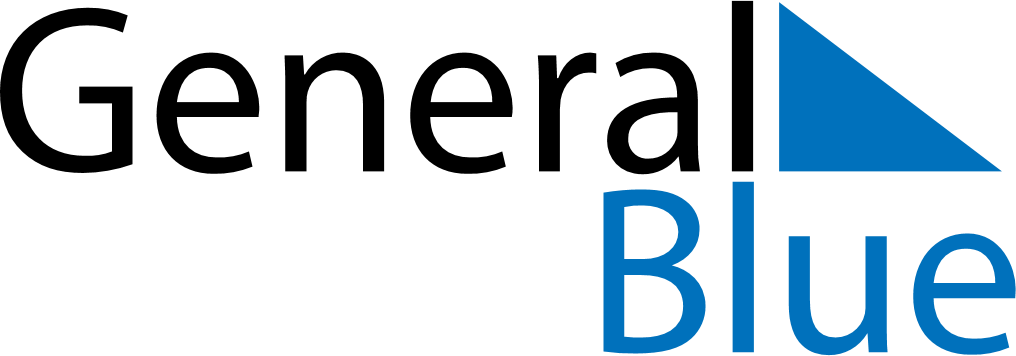 January 2018January 2018January 2018Cocos IslandsCocos IslandsSUNMONTUEWEDTHUFRISAT123456New Year’s Day789101112131415161718192021222324252627Australia Day28293031